BLE AN Hulpkaart 2: ‘Ik beweeg’                                                                                                         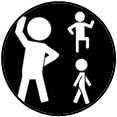 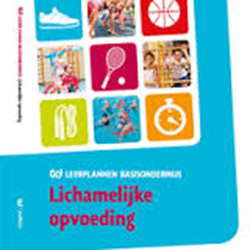 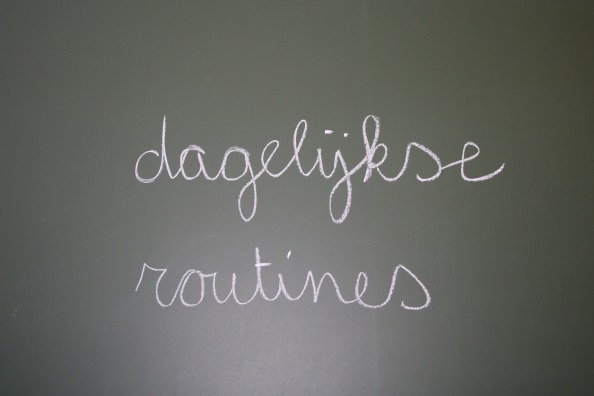 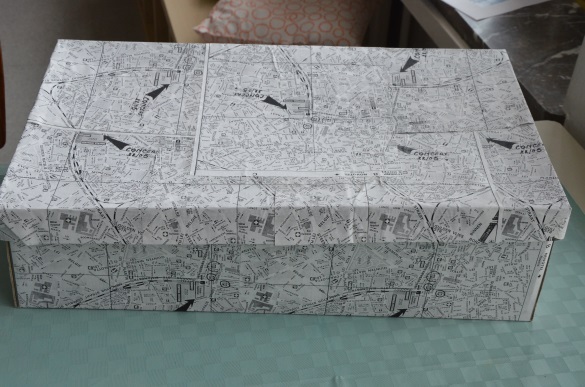 Basisleerervaringen ANLeerplandoelenDiploma’sIk beweeg 1: Ik ontwikkel kracht, lenigheid, uithouding, snelheid, coördinatie en evenwicht.P21DiplomaIk ben lenigIk ben snelIk beweeg gecoördineerdIk heb evenwichtIk heb krachtIk heb uithoudingIk beweeg 2: Ik gebruik mijn voorkeurhand of voet.P23DiplomaIk kan mijn voorkeurshand en voorkeursvoet gebruikenIk beweeg 3: Ik voer klein motorische handelingen (al dan niet met voorwerpen) gecoördineerd uit (tekenen, kneden, stempelen, pengreep, schrijven, scheuren, aan-en uitkleden, sluitingen…).P26DiplomaIk kan kleine grepen gebruikenIk beweeg 4: Ik voer groot motorische handelingen (al dan niet met voorwerpen) gecoördineerd uit (stappen en lopen, sluipen en kruipen, klauteren en klimmen, springen en landen).P26DiplomaIk kan klauteren en klimmenIk kan springen en landenIk kan sluipen en kruipenIk kan stappen en lopenIk beweeg 5: Ik ben fair in sport en spelP17DiplomaIk ben fair in sport en spelBasisleerervaringen ANMogelijke routinesIk beweeg 1: Ik ontwikkel kracht, lenigheid, uithouding, snelheid, coördinatie en evenwicht.Werk met de “KLUSCE letter” van de week en leg in het speelplaatsforum uit hoe het brevet kan worden behaald.Tip: maak groepjes of duo’s van kinderen om samen het brevet te behalen.       Een uitdaging kan bv zijn: Sta één minuut op een been (KLUSCE).Ik beweeg 4: Ik voer groot motorische handelingen (al dan niet met voorwerpen) gecoördineerd uit (stappen en lopen, sluipen en kruipen, klauteren en klimmen, springen en landen).Doe aan ochtendgym of bewegingstussendoortjes.Ik beweeg 5: Ik ben fair in sport en spelZet een gezelschapsspel van de week in de focus. De AN ervaart de regels van het spel en kan ‘fair play’ oefenen.Ik beweeg 5: Ik ben fair in sport en spelWerk met speelplaatskoffers . De AN ervaart de spelregels en kan ‘fair play’ oefenen.……Basisleerervaringen ANMogelijke ontdekdozenIk beweeg 1: Ik ontwikkel kracht, lenigheid, uithouding, snelheid, coördinatie en evenwicht.Ontdekdoos ‘Circus’: ZIE FICHE ONTDEKDOOS ‘CIRCUS’Ik beweeg 3: Ik voer klein motorische handelingen (al dan niet met voorwerpen) gecoördineerd uit (tekenen, kneden, stempelen, pengreep, schrijven, scheuren, aan-en uitkleden, sluitingen…).Ontdekdoos ‘Knippen en plakken’ : ZIE FICHE ONTDEKDOOS ‘KNIPPEN EN PLAKKEN’Ik beweeg 3: Ik voer klein motorische handelingen (al dan niet met voorwerpen) gecoördineerd uit (tekenen, kneden, stempelen, pengreep, schrijven, scheuren, aan-en uitkleden, sluitingen…).Ontdekdoos ‘Touwfiguren’: ZIE FICHE ONTDEKDOOS ‘TOUWFIGUREN’……